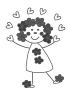 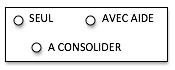                MOBILISER LE LANGAGE ECRIT               -------------------------	         Découvrir l’écriture scripteReconstitue le mot PAPA NOËL en collant les lettres minuscules sous les lettres  majuscules.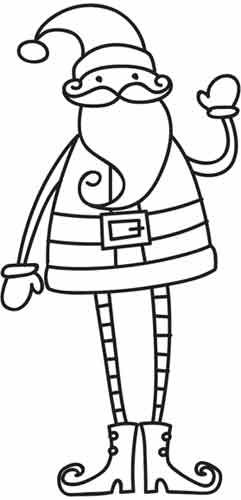  p ë n p a a o l  p ë n p a a o lp ë n p a a o lp ë n p a a o lp ë n p a a o lNOË    LPAP    A